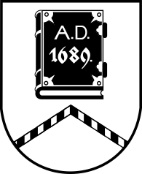 ALŪKSNES NOVADA PAŠVALDĪBADZĪVOKĻU KOMISIJADārza iela 11, Alūksne, Alūksnes novads, LV – 4301, tālrunis 64381496, e-pasts dome@aluksne.lvSĒDES PROTOKOLSAlūksnē2024. gada 15. maijā								     	        Nr. 10Sēdi sāk plkst. 10.00, sēdi beidz plkst. 12:00Sēdi vada: Dzīvokļu komisijas priekšsēdētāja Daiga JURSASēdi protokolē: Centrālās administrācijas komisiju sekretāre Maija SLIŅĶESēdē piedalās komisijas locekļi:Evita BONDAREAnna GAILIŠADaiga JURSARimma MELLENBERGA [..]D.JURSA 	atklāj sēdi un informē, ka ir priekšlikums iekļaut sēdes darba kārtībā divus papildu darba kārtības punktus. Aicina balsot par priekšlikumu.Dzīvokļu komisija, atklāti balsojot: “par” – 4 “pret” – nav, nolemj:Iekļaut sēdes darba kārtībā divus papildu darba kārtības punktus.[..]Sēde pasludināta par slēgtu.Darba kārtība, pieņemtie lēmumi un sēdes protokolā fiksētā sēdes dalībnieku diskusija netiek publiskota, pamatojoties uz Pašvaldību likuma 27. panta ceturto daļu, jo satur ierobežotas pieejamības informāciju.Sēdē izskatīti:3 jautājumi par dzīvojamās telpas īres līguma pagarināšanu, kuros pieņemti lēmumi par īres līguma pagarināšanu.2 jautājumi par sociālās dzīvojamās telpas īres līguma atjaunošanu, kuros pieņemti lēmumi par dzīvojamo telpu līgumu atjaunošanu.4 jautājumi par palīdzības sniegšanu dzīvokļa jautājumu risināšanā.3 gadījumos pieņemts lēmums par personu atzīšanu par tiesīgām saņemt palīdzību un iekļaušanu attiecīgajos palīdzības reģistros, 1 gadījumā pieņemts lēmums – atteikums.1 jautājums par izīrēto dzīvojamo platību savstarpēju apmaiņu.Pieņemts lēmums par atteikumu dzīvojamo platību apmaiņai.1 jautājums par dzīvojamās telpas izīrēšanu.Pieņemts lēmums par dzīvoajmās telpas izīrēšanuPapildu darba kārtībā izskatīti:2 jautājumi par palīdzības sniegšanu dzīvokļa jautājuma risināšanā.1 gadījumā pieņemts lēmums par personas atzīšanu par tiesīgu saņemt palīdzību un iekļaušanu attiecīgajā palīdzības reģistrā, 1 gadījumā informācija pieņemta zināšanai.Sēdi beidz plkst.12.00 Sēdi vadīja			(personiskais paraksts)			D.JURSASēdi protokolēja		(personiskais paraksts)			M.SLIŅĶESēdē piedalījās 		(personiskais paraksts	)			E.BONDARE(personiskais paraksts)			A.GAILIŠA				(personiskais paraksts				R.MELLENBERGA